Barszez Wigilijuy (Πολωνία)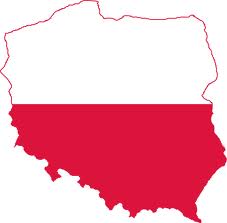 Υλικά    1 kg παντζάρια κονσέρβα σε κύβους    1,5 l.  νερό    1  σέλερυ    1  καρότο (κομμένο στα τέσσερα)    1   φύλλο δάφνης    1   σκελίδα σκόρδο ξεφλουδισμένη    4 ολόκληρους κόκκους πιπέρι    1/4   κ.γ αλάτι    200 ml  χυμό λεμονιούκ.σ  ζάχαρη     1   κρέμα γάλακτος ή  κλωναράκια άνιθουΕκτέλεσηΣτραγγίστε το ζουμί από τα παντζάρια. Κρατήστε τα παντζάρια χωριστά.Σε μια μεγάλη κατσαρόλα βάλτε το ζουμί από τα παντζάρια, το νερό, το σέλερυ , το καρότο,τη δάφνη,το σκόρδο,τους κόκκους πιπεριού και το αλάτι και αφήστε τα μέχρι να πάρουν μια βράση.Σκεπάστε την κατσαρόλα, χαμηλώστε τη φωτιά και αφήστε το να σιγοβράσει για  15 λεπτά.Αφαιρέστε τα λαχανικά και τα καρυκεύματα με μια τρυπητή κουτάλα.Ανακατέψτε μαζί τα παντζάρια ,το χυμό λεμονιού και τη ζάχαρη. Συνεχίστε το μαγείρεμα για 10 λεπτά ή μέχρι να ζεσταθούν καλά. Σερβίρετε με την κρέμα γάλακτος ή τον άνιθο. Θα βγούν 8 μερίδες.